(материал для официального сайта  ФБУЗ «Центр гигиены и эпидемиологии в РСО-Алания»)19 ноября 2015 года Международный день отказа от курения                   Ежегодно в третий четверг ноября в  большинстве     стран            мира отмечается Международный день отказа от курения (No Smoking Day). По данным Всемирной организации здравоохранения: — в мире 90% смертей от рака легких, 75% — от хронического бронхита и 25% — от ишемической болезни сердца обусловлены курением; — каждые десять секунд на планете умирает один заядлый курильщик (к 2020 году этот уровень может повыситься до одного человека за три секунды); — в России курит минимум каждая десятая женщина; — заядлыми курильщиками сегодня можно назвать 50-60% российских мужчин (среди некоторых категорий граждан эта цифра достигает 95%). — курение и вызываемые им заболевания ежегодно становятся причиной смерти не менее чем миллиона граждан России. 
          Цель Международного дня отказа от курения — способствовать снижению распространенности табачной зависимости, вовлечение в борьбу против курения всех слоев населения и врачей всех специальностей, профилактика табакокурения и информирование общества о пагубном воздействии табака на здоровье. Курение считают вредной привычкой 47% из числа опрошенных горожан, зависимостью — 38%, неизлечимой болезнью — 9%, не смогли определить своего отношения к курению — 6% респондентов. Пассивными курильщиками становятся не только люди (Фото: Michael Zysman, Shutterstock) На вопрос о последствиях употребления табака 22% респондентов затруднились дать ответ. Результатом употребления табака считают: рак легких — 35% опрошенного населения, бронхит и другие заболевания легких — 25% респондентов, 12% указали на сердечнососудистые заболевания, 6% — на туберкулез. По мнению 12% респондентов бросить курить — легко, 56% считают, что это трудно, 4% считают, что — невозможно, 28% не задумывались об этом. При этом 21% из числа опрошенных горожан пытались бросить курить, но в основном безуспешно. О существовании центров помощи в отказе от курения знают 30% респондентов, не знают 70%. Следует отметить, что при хорошей осведомленности о вреде табакокурения для здоровья, немногие горожане стремятся избавиться от никотиновой зависимости. 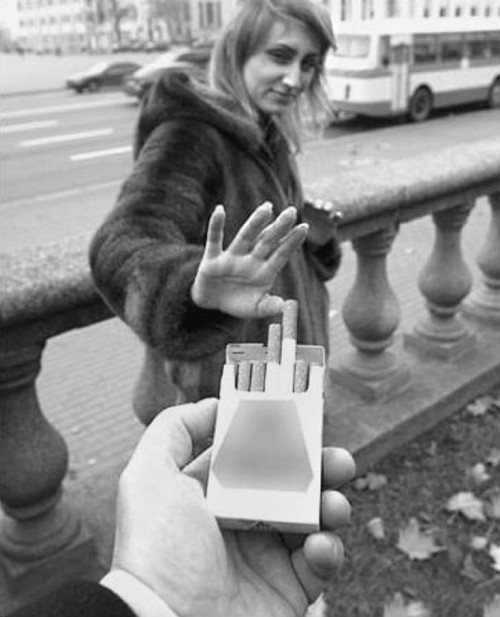         Либо человек не осознает всей тяжести последствий употребления табака для своего здоровья или считает, что болезнь его не коснется, либо привычка курить настолько сильна, что нет возможности от нее отказаться. Поэтому в рамках Дня отказа от курения во многих странах активистами и представителями учреждений здравоохранения проводятся различные просветительские, благотворительные и другие мероприятия, призванные просвещать население о вреде никотина и способах отучения от курения. 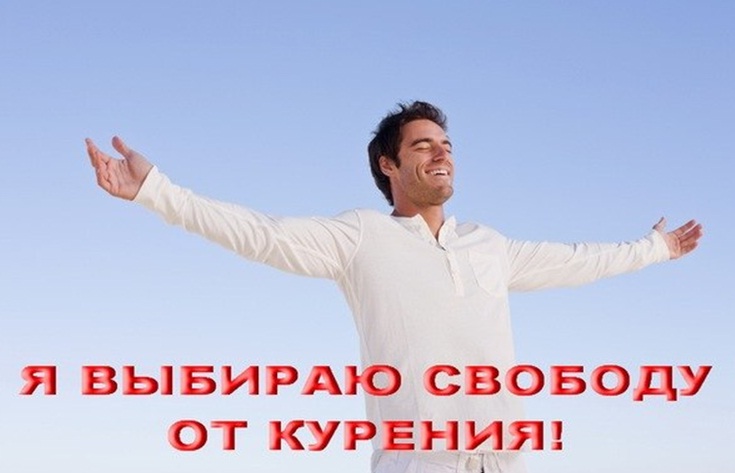 Будьте здоровы!
Источник: http://www.calend.ru/holidays/0/0/1563/
